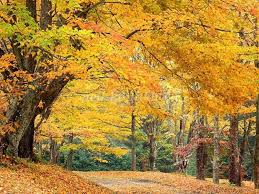 Тротуары, тротуарыШелестят сухой                               листвою,Город старый, очень старыйпод Москвою.В желтых липах                                         спрятан вечер,Сумерки спокойно сини,Город тих и обесцвечен,Город стынет.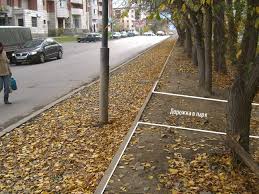                           Деревянный,                                   краснокрыший, с          бесконечностью                       заборов   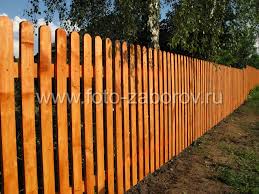 Колокольным                             звоном  слышен                                     всех  соборов. 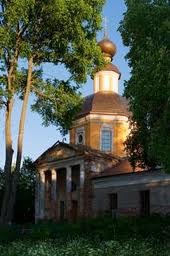 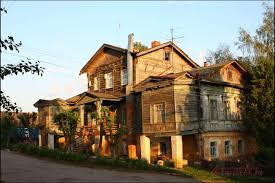 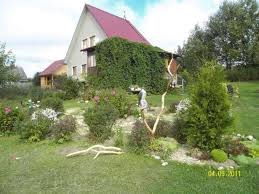 , 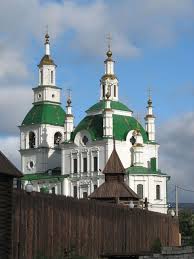 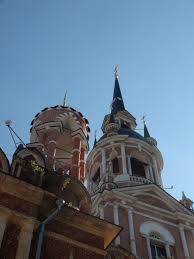              Полутени потемнели, Тени смазались краями,Переулки загорелиФонарями.Здесь остриженный, безусый,В тарантасе плакал глухоОчень милый, очень грустныйПьер Безухов.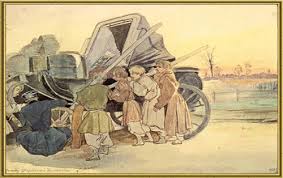 Г.Шпаликов..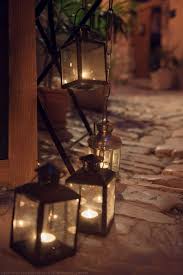 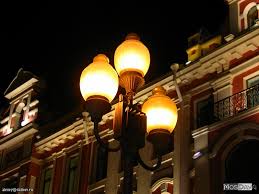 